お好みの藤倉作品がポストカードになります－フジクラ・オンデマンド・サービス－　みなさまからご好評の「藤倉英幸展」　展覧会ごとの作品図録や展示している作品のポストカードが欲しい…　心に残る藤倉作品を家でも楽しみたいというこのようなご要望を多数いただきました　そこで、有島記念館では展示しているお好みの藤倉作品（一部除く）をお選びいただき、ポストカードにするサービスを開始しました　イラストレーターの藤倉英幸さん自らが色校正を行ったもので、仕上がりも万全です　お気に入りの藤倉作品をお手もとに、またお友達への便りに使いませんか[フジクラ・オンデマンド・サービス]５枚以上からの注文受付となりますお好きな作品５枚：１，２５０円（税込）６枚以降の追加、１枚あたり：１５０円（税込）送料：２００円（６０枚まで）（以降６０枚ごとに2００円）１か月前後の期間をいただく場合がありますのでご承知おきください[注意事項]・発送には１か月以上かかる場合があります・返品・返金はできません・制作ならびに発送は株式会社サンコーから行います・得られた個人情報は他の事業では用いません申込書※代金は、現金書留にて郵送してください　　　　　　　郵送先：　〒048-1531　北海道虻田郡ニセコ町字有島57番地　　有島記念館※本申込書は、現金書留に同封するか、メールで送信してください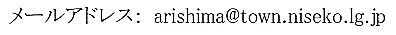 お名前：　　送付先：〒電話番号：番号作品名希望枚数番号作品名希望枚数1901行く秋枚1925潮風の中枚1902秋風の中枚1926雪明かり枚1903有島枚1927浜風枚1904秋晴れ枚1928ふぶき枚1905リンゴ色づく枚1929風除けの家枚1906来る秋枚1930雪囲いの家枚1907夕空枚1931雪降りの日枚1908コスモス揺れる枚1932海沿いの村枚1909丘のポピー畑枚1933海鳴りの村枚1910大雪に夏が来る枚1934海音枚1911午後のヒマワリ枚1935風よけ枚1912潮騒枚1936暮色の漁村枚1913海の日曜日枚1937ふぶきの漁村枚1914高原の牧場枚1938雪の漁村枚1915若いポプラ枚1939漁村に降る枚1916カムイの岬枚19402月の漁村枚1917May　5月枚1941海沿いの村枚1918春の丘枚19423月の雪枚1919ネコヤナギの朝枚1943雪の漁村枚1920朝の飛翔枚1944海鳴り枚1921雪の構内枚1945エゾカンゾウ枚1922魚売り枚1946エゾスカシユリ枚1923冬の路地枚1947ミズバショウ枚1924無題枚